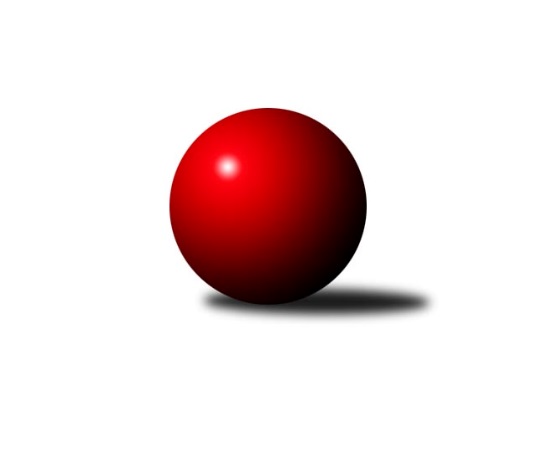 Č.11Ročník 2012/2013	15.12.2012Nejlepšího výkonu v tomto kole: 2660 dosáhlo družstvo: TJ Sokol MohelniceKrajský přebor OL 2012/2013Výsledky 11. kolaSouhrnný přehled výsledků:SKK Jeseník ˝B˝	- SK Olomouc Sigma MŽ	10:6	2555:2505		7.12.TJ Tatran Litovel	- KK PEPINO Bruntál	14:2	2539:2419		8.12.TJ Pozemstav Prostějov	- KKŽ Šternberk ˝A˝	14:2	2615:2438		8.12.Spartak Přerov ˝C˝	- KK Zábřeh  ˝C˝	10:6	2583:2566		8.12.TJ Sokol Mohelnice	- TJ Kovohutě Břidličná ˝B˝	12:4	2660:2649		8.12.KK Jiskra Rýmařov ˝B˝	- TJ Kovohutě Břidličná ˝A˝	14:2	2536:2490		8.12.KKŽ Šternberk ˝A˝	- SKK Jeseník ˝B˝	16:0	       kontumačně		15.12.Tabulka družstev:	1.	TJ Pozemstav Prostějov	11	9	0	2	122 : 54 	 	 2504	18	2.	TJ Tatran Litovel	11	6	1	4	100 : 76 	 	 2452	13	3.	KK Jiskra Rýmařov ˝B˝	11	6	1	4	98 : 78 	 	 2403	13	4.	Spartak Přerov ˝C˝	11	6	1	4	97 : 79 	 	 2443	13	5.	TJ Sokol Mohelnice	11	6	1	4	94 : 82 	 	 2486	13	6.	TJ Kovohutě Břidličná ˝A˝	11	5	2	4	85 : 91 	 	 2479	12	7.	KK Zábřeh  ˝C˝	11	5	1	5	92 : 84 	 	 2478	11	8.	SK Olomouc Sigma MŽ	11	4	1	6	87 : 89 	 	 2491	9	9.	KKŽ Šternberk ˝A˝	11	4	1	6	86 : 90 	 	 2455	9	10.	TJ Kovohutě Břidličná ˝B˝	11	4	0	7	71 : 105 	 	 2434	8	11.	SKK Jeseník ˝B˝	11	2	3	6	64 : 112 	 	 2340	7	12.	KK PEPINO Bruntál	11	2	2	7	60 : 116 	 	 2380	6Podrobné výsledky kola:	 SKK Jeseník ˝B˝	2555	10:6	2505	SK Olomouc Sigma MŽ	Eva Křapková	 	 219 	 204 		423 	 2:0 	 378 	 	169 	 209		Jiří Baslar	Martin Zavacký	 	 184 	 223 		407 	 0:2 	 424 	 	201 	 223		František Baslar	Alena Vrbová	 	 185 	 231 		416 	 2:0 	 410 	 	192 	 218		Břetislav Sobota	Karel Kučera	 	 245 	 224 		469 	 2:0 	 414 	 	188 	 226		Josef Šilbert	Jana Fousková	 	 212 	 187 		399 	 0:2 	 434 	 	203 	 231		Jiří Malíšek	Jaromíra Smejkalová	 	 210 	 231 		441 	 0:2 	 445 	 	207 	 238		Miroslav Hycrozhodčí: Nejlepší výkon utkání: 469 - Karel Kučera	 TJ Tatran Litovel	2539	14:2	2419	KK PEPINO Bruntál	Jaroslav Ďulík	 	 182 	 216 		398 	 0:2 	 442 	 	228 	 214		Tomáš Janalík	Ludvík Vymazal	 	 207 	 220 		427 	 2:0 	 408 	 	203 	 205		Richard Janalík	Miroslav Sigmund	 	 215 	 207 		422 	 2:0 	 401 	 	208 	 193		Josef Novotný	Pavel Pěruška	 	 216 	 216 		432 	 2:0 	 368 	 	193 	 175		František Ocelák	Jaroslav Vidim	 	 216 	 209 		425 	 2:0 	 386 	 	196 	 190		Zdenek Hudec	Jaromír Janošec	 	 216 	 219 		435 	 2:0 	 414 	 	202 	 212		Lukáš Janalíkrozhodčí: Nejlepší výkon utkání: 442 - Tomáš Janalík	 TJ Pozemstav Prostějov	2615	14:2	2438	KKŽ Šternberk ˝A˝	Roman Rolenc	 	 244 	 223 		467 	 2:0 	 415 	 	205 	 210		Pavel Ďuriš	Václav Kovařík	 	 214 	 206 		420 	 2:0 	 384 	 	198 	 186		Jiří Pospíšil	Josef Jurda	 	 201 	 209 		410 	 0:2 	 422 	 	215 	 207		Zdeněk Vojáček	Martin Zaoral	 	 251 	 225 		476 	 2:0 	 398 	 	207 	 191		Emil Pick	Jan Stískal	 	 236 	 196 		432 	 2:0 	 414 	 	226 	 188		Jindřích Gavenda	Stanislav Feike	 	 193 	 217 		410 	 2:0 	 405 	 	227 	 178		Václav Šubertrozhodčí: Nejlepší výkon utkání: 476 - Martin Zaoral	 Spartak Přerov ˝C˝	2583	10:6	2566	KK Zábřeh  ˝C˝	Jiří Kohoutek	 	 211 	 228 		439 	 2:0 	 424 	 	208 	 216		Miloslav Compel	Václav Pumprla	 	 212 	 210 		422 	 0:2 	 436 	 	218 	 218		Antonín Guman	Jan Lenhart	 	 224 	 203 		427 	 0:2 	 429 	 	221 	 208		František Langer	Rostislav Petřík	 	 217 	 231 		448 	 2:0 	 432 	 	230 	 202		Jan Kolář	Michal Symerský	 	 219 	 216 		435 	 2:0 	 424 	 	211 	 213		Jan Korner	David Janušík	 	 204 	 208 		412 	 0:2 	 421 	 	216 	 205		Tomáš Dražilrozhodčí: Nejlepší výkon utkání: 448 - Rostislav Petřík	 TJ Sokol Mohelnice	2660	12:4	2649	TJ Kovohutě Břidličná ˝B˝	Dagmar Jílková	 	 211 	 217 		428 	 2:0 	 403 	 	188 	 215		Zdeněk Chmela st.	Iveta Krejčová	 	 218 	 243 		461 	 2:0 	 454 	 	239 	 215		Petr Otáhal	Zdeněk Sobota	 	 209 	 222 		431 	 0:2 	 459 	 	227 	 232		Zdeněk Fiury st. st.	Jaroslav Jílek	 	 248 	 230 		478 	 2:0 	 435 	 	220 	 215		Zdeněk Chmela ml.	Zdeněk Šebesta	 	 237 	 213 		450 	 2:0 	 444 	 	205 	 239		Miloslav Krchov	Tomáš Potácel	 	 199 	 213 		412 	 0:2 	 454 	 	212 	 242		Zdeněk Fiury ml.rozhodčí: Nejlepší výkon utkání: 478 - Jaroslav Jílek	 KK Jiskra Rýmařov ˝B˝	2536	14:2	2490	TJ Kovohutě Břidličná ˝A˝	Martin Mikeska	 	 210 	 206 		416 	 2:0 	 391 	 	194 	 197		Leoš Řepka	Jiří Polášek	 	 207 	 193 		400 	 2:0 	 397 	 	193 	 204		Ivo Mrhal st.	David Hampl	 	 197 	 206 		403 	 0:2 	 405 	 	202 	 203		Jan Doseděl	Rudolf Starchoň	 	 214 	 229 		443 	 2:0 	 440 	 	231 	 209		Jiří Večeřa	Petr Chlachula	 	 230 	 217 		447 	 2:0 	 442 	 	218 	 224		Čestmír Řepka	Josef Mikeska	 	 215 	 212 		427 	 2:0 	 415 	 	236 	 179		Jiří Procházkarozhodčí: Nejlepší výkon utkání: 447 - Petr Chlachula	 KKŽ Šternberk ˝A˝		16:0		SKK Jeseník ˝B˝rozhodčí: KONTUMACEPořadí jednotlivců:	jméno hráče	družstvo	celkem	plné	dorážka	chyby	poměr kuž.	Maximum	1.	Jiří Kráčmar 	TJ Tatran Litovel	444.92	300.6	144.3	4.6	5/6	(488)	2.	Antonín Guman 	KK Zábřeh  ˝C˝	437.92	298.9	139.0	6.4	4/6	(451)	3.	Zdeněk Fiury  ml.	TJ Kovohutě Břidličná ˝B˝	433.89	295.6	138.3	4.1	4/5	(454)	4.	Eva Růžičková 	TJ Pozemstav Prostějov	431.11	296.8	134.3	5.1	6/7	(476)	5.	Jan Korner 	KK Zábřeh  ˝C˝	430.48	287.5	143.0	4.6	5/6	(442)	6.	Karel Kučera 	SKK Jeseník ˝B˝	428.80	289.9	139.0	5.2	4/6	(469)	7.	Jindřích Gavenda 	KKŽ Šternberk ˝A˝	428.70	287.3	141.4	3.2	6/6	(465)	8.	Břetislav Sobota 	SK Olomouc Sigma MŽ	428.28	297.9	130.4	5.9	6/6	(467)	9.	Josef Jurda 	TJ Pozemstav Prostějov	428.15	298.4	129.8	4.0	5/7	(495)	10.	Petr Chlachula 	KK Jiskra Rýmařov ˝B˝	425.86	288.5	137.3	5.1	7/7	(460)	11.	Tomáš Potácel 	TJ Sokol Mohelnice	425.47	295.8	129.6	5.0	6/7	(485)	12.	David Janušík 	Spartak Přerov ˝C˝	425.33	289.1	136.2	5.8	6/7	(459)	13.	Jan Stískal 	TJ Pozemstav Prostějov	424.95	292.5	132.5	7.2	5/7	(446)	14.	Pavel Ďuriš 	KKŽ Šternberk ˝A˝	423.00	288.9	134.1	6.2	6/6	(440)	15.	Miroslav Hyc 	SK Olomouc Sigma MŽ	422.19	294.1	128.1	5.8	6/6	(446)	16.	Ludovít Kumi 	TJ Sokol Mohelnice	421.67	289.2	132.4	5.3	6/7	(461)	17.	Miloslav Compel 	KK Zábřeh  ˝C˝	421.00	290.8	130.3	4.5	4/6	(439)	18.	Martin Mikeska 	KK Jiskra Rýmařov ˝B˝	420.53	266.9	117.8	5.0	6/7	(456)	19.	Martin Zaoral 	TJ Pozemstav Prostějov	420.04	293.2	126.8	6.7	6/7	(492)	20.	Jiří Srovnal 	KK Zábřeh  ˝C˝	419.96	278.7	141.3	6.5	4/6	(452)	21.	Jaromír Janošec 	TJ Tatran Litovel	418.79	289.7	129.1	5.3	4/6	(486)	22.	Josef Mikeska 	KK Jiskra Rýmařov ˝B˝	417.34	288.3	129.1	6.8	7/7	(439)	23.	František Baslar 	SK Olomouc Sigma MŽ	417.33	285.5	131.8	5.7	5/6	(452)	24.	Jiří Malíšek 	SK Olomouc Sigma MŽ	416.72	286.8	129.9	5.3	6/6	(445)	25.	Pavel Pěruška 	TJ Tatran Litovel	416.69	284.1	132.6	6.4	6/6	(448)	26.	Hana Ollingerová 	KK Zábřeh  ˝C˝	415.85	293.7	122.2	6.8	4/6	(434)	27.	Lukáš Janalík 	KK PEPINO Bruntál	415.78	282.4	133.4	4.6	6/6	(435)	28.	Tomáš Janalík 	KK PEPINO Bruntál	415.46	287.0	128.4	6.5	5/6	(442)	29.	Jiří Procházka 	TJ Kovohutě Břidličná ˝A˝	415.06	289.9	125.2	7.1	6/6	(451)	30.	Leoš Řepka 	TJ Kovohutě Břidličná ˝A˝	414.61	284.5	130.1	5.4	6/6	(436)	31.	Jiří Večeřa 	TJ Kovohutě Břidličná ˝A˝	414.43	288.1	126.3	7.1	6/6	(440)	32.	Rostislav Petřík 	Spartak Přerov ˝C˝	414.33	283.2	131.1	3.0	6/7	(461)	33.	Zdeněk Šebesta 	TJ Sokol Mohelnice	413.97	289.1	124.9	4.6	7/7	(450)	34.	Josef Čapka 	TJ Pozemstav Prostějov	413.50	292.3	121.2	8.9	6/7	(443)	35.	Roman Rolenc 	TJ Pozemstav Prostějov	413.39	285.1	128.3	5.2	6/7	(467)	36.	Rostislav Krejčí 	TJ Sokol Mohelnice	412.50	286.9	125.7	5.6	5/7	(444)	37.	Ludvík Vymazal 	TJ Tatran Litovel	412.00	285.3	126.7	6.0	5/6	(442)	38.	Jan Doseděl 	TJ Kovohutě Břidličná ˝A˝	410.69	285.3	125.4	5.5	6/6	(436)	39.	Emil Pick 	KKŽ Šternberk ˝A˝	410.54	281.9	128.7	7.5	6/6	(447)	40.	Dagmar Jílková 	TJ Sokol Mohelnice	409.30	287.1	122.2	8.3	6/7	(468)	41.	Ivo Mrhal  st.	TJ Kovohutě Břidličná ˝A˝	407.92	279.1	128.8	6.9	6/6	(442)	42.	Zdeněk Chmela  ml.	TJ Kovohutě Břidličná ˝B˝	406.83	279.4	127.4	6.3	5/5	(435)	43.	Zdeněk Chmela  st.	TJ Kovohutě Břidličná ˝B˝	406.72	284.6	122.1	7.4	5/5	(430)	44.	Václav Gřešek 	KKŽ Šternberk ˝A˝	406.15	283.0	123.2	6.4	4/6	(457)	45.	Miroslav Plachý 	TJ Pozemstav Prostějov	406.00	282.7	123.3	7.2	6/7	(440)	46.	Pavel Jüngling 	SK Olomouc Sigma MŽ	405.92	283.8	122.1	10.3	5/6	(439)	47.	Jan Kolář 	KK Zábřeh  ˝C˝	405.78	283.9	121.9	9.2	6/6	(444)	48.	Jiří Polášek 	KK Jiskra Rýmařov ˝B˝	403.28	284.7	118.6	10.8	5/7	(460)	49.	Zdeněk Vojáček 	KKŽ Šternberk ˝A˝	402.53	273.3	129.2	5.5	6/6	(430)	50.	Jiří Kohoutek 	Spartak Přerov ˝C˝	402.23	284.5	117.8	7.7	7/7	(467)	51.	Tomáš Truxa 	TJ Tatran Litovel	401.75	286.3	115.5	8.5	4/6	(437)	52.	Josef Novotný 	KK PEPINO Bruntál	401.19	270.4	130.8	5.1	4/6	(426)	53.	Jaroslav Jílek 	TJ Sokol Mohelnice	400.51	286.9	113.6	7.9	7/7	(478)	54.	Alena Vrbová 	SKK Jeseník ˝B˝	400.13	278.6	121.5	8.1	4/6	(440)	55.	Martin Zavacký 	SKK Jeseník ˝B˝	399.95	284.5	115.5	8.6	5/6	(449)	56.	Jiří Baslar 	SK Olomouc Sigma MŽ	399.67	288.3	111.4	10.2	5/6	(418)	57.	Jaromíra Smejkalová 	SKK Jeseník ˝B˝	399.63	277.4	122.2	5.6	6/6	(451)	58.	František Langer 	KK Zábřeh  ˝C˝	397.60	283.7	113.9	8.8	5/6	(433)	59.	Miroslav Sigmund 	TJ Tatran Litovel	396.40	275.3	121.2	7.6	4/6	(432)	60.	Michal Ihnát 	KK Jiskra Rýmařov ˝B˝	395.70	272.1	123.6	7.7	5/7	(437)	61.	Richard Janalík 	KK PEPINO Bruntál	395.04	279.4	115.6	8.6	5/6	(419)	62.	Jana Fousková 	SKK Jeseník ˝B˝	392.64	270.5	122.2	7.4	5/6	(448)	63.	Jiří Pospíšil 	KKŽ Šternberk ˝A˝	392.25	271.3	121.0	9.8	4/6	(425)	64.	Miloslav Krchov 	TJ Kovohutě Břidličná ˝B˝	388.60	276.3	112.3	6.7	5/5	(444)	65.	Václav Šubert 	KKŽ Šternberk ˝A˝	387.75	276.9	110.8	9.3	4/6	(406)	66.	František Ocelák 	KK PEPINO Bruntál	387.27	275.3	112.0	6.8	6/6	(411)	67.	Jaroslav Ďulík 	TJ Tatran Litovel	387.25	279.0	108.3	12.7	5/6	(419)	68.	Marek Hampl 	KK Jiskra Rýmařov ˝B˝	376.10	275.1	101.0	12.7	5/7	(409)	69.	Pavel Dvořák 	KK PEPINO Bruntál	375.70	270.8	104.9	12.3	5/6	(409)	70.	Martin Kaduk 	KK PEPINO Bruntál	375.48	267.4	108.1	8.7	4/6	(404)	71.	Eva Křapková 	SKK Jeseník ˝B˝	369.60	257.9	111.7	11.6	6/6	(440)		Rostislav Cundrla 	SKK Jeseník ˝B˝	459.00	328.0	131.0	3.0	1/6	(459)		Anna Drlíková 	TJ Sokol Mohelnice	446.00	313.0	133.0	6.0	1/7	(446)		Iveta Krejčová 	TJ Sokol Mohelnice	444.33	300.0	144.3	3.3	3/7	(461)		Jaroslav Krejčí 	Spartak Přerov ˝C˝	438.25	287.8	150.5	2.0	4/7	(457)		Zdeněk Fiury st.  st.	TJ Kovohutě Břidličná ˝B˝	430.38	295.2	135.1	4.0	3/5	(459)		Čestmír Řepka 	TJ Kovohutě Břidličná ˝A˝	429.33	285.5	143.8	3.3	3/6	(442)		Jan Lenhart 	Spartak Přerov ˝C˝	424.56	293.0	131.6	6.3	3/7	(452)		Tomáš Dražil 	KK Zábřeh  ˝C˝	424.33	282.0	142.3	5.3	3/6	(434)		Rudolf Starchoň 	KK Jiskra Rýmařov ˝B˝	422.65	297.9	124.8	6.8	4/7	(451)		Jiří Vrobel 	TJ Tatran Litovel	417.00	276.0	141.0	3.0	1/6	(417)		Michal Symerský 	Spartak Přerov ˝C˝	416.50	283.3	133.2	5.0	4/7	(435)		Jaroslav Vidim 	TJ Tatran Litovel	415.00	284.0	131.0	8.3	1/6	(450)		Petr Otáhal 	TJ Kovohutě Břidličná ˝B˝	414.47	282.6	131.9	6.3	3/5	(454)		Josef Šilbert 	SK Olomouc Sigma MŽ	414.00	283.0	131.0	9.0	1/6	(414)		Zdeněk Sobota 	TJ Sokol Mohelnice	413.50	287.5	126.0	7.3	4/7	(432)		Václav Kovařík 	TJ Pozemstav Prostějov	413.33	298.8	114.5	6.9	3/7	(442)		Tomáš Fiury 	TJ Kovohutě Břidličná ˝A˝	411.40	288.3	123.1	3.2	3/6	(424)		Stanislav Feike 	TJ Pozemstav Prostějov	409.80	292.0	117.8	8.8	2/7	(437)		Karel Zvěřina 	SK Olomouc Sigma MŽ	408.50	287.5	121.0	6.5	2/6	(419)		Václav Pumprla 	Spartak Přerov ˝C˝	406.06	279.8	126.3	5.4	4/7	(455)		Tomáš Pěruška 	TJ Tatran Litovel	401.00	272.0	129.0	8.0	1/6	(401)		Radim Vlček 	SK Olomouc Sigma MŽ	399.00	284.0	115.0	6.0	1/6	(399)		David Hampl 	KK Jiskra Rýmařov ˝B˝	398.75	287.3	111.5	4.0	2/7	(420)		Libor Daňa 	Spartak Přerov ˝C˝	397.63	275.9	121.8	7.9	4/7	(421)		Lubomír Khýr 	TJ Kovohutě Břidličná ˝A˝	397.00	278.0	119.0	10.0	2/6	(409)		Jiří Hradílek 	Spartak Přerov ˝C˝	396.63	287.4	109.3	10.8	4/7	(431)		Martin Hampl 	TJ Tatran Litovel	396.00	272.0	124.0	12.0	1/6	(396)		Věra Urbášková 	KK Zábřeh  ˝C˝	391.83	277.7	114.2	11.5	2/6	(430)		Luboš Blinka 	TJ Tatran Litovel	390.00	291.0	99.0	13.0	1/6	(390)		Zdenek Hudec 	KK PEPINO Bruntál	388.50	273.0	115.5	8.0	2/6	(391)		Jan Mlčák 	KK PEPINO Bruntál	388.00	285.0	103.0	14.0	1/6	(388)		Vladimír Štrbík 	TJ Kovohutě Břidličná ˝B˝	385.17	262.0	123.2	6.6	3/5	(417)		Jiří Karafiát 	KK Zábřeh  ˝C˝	382.00	275.0	107.0	10.0	2/6	(402)		Jaromír Vémola 	KKŽ Šternberk ˝A˝	378.00	282.0	96.0	11.0	1/6	(378)		Michal Juráš 	SKK Jeseník ˝B˝	372.00	261.0	111.0	9.0	2/6	(407)		Jaroslav Navrátil 	SKK Jeseník ˝B˝	370.00	247.0	123.0	12.0	1/6	(370)		Josef Veselý 	TJ Kovohutě Břidličná ˝B˝	368.17	261.5	106.7	8.0	2/5	(387)		Radomila Janoudová 	SKK Jeseník ˝B˝	354.00	255.0	99.0	17.0	1/6	(354)		Anna Smejkalová 	SKK Jeseník ˝B˝	344.00	247.5	96.5	11.5	2/6	(352)		Petra Rozsypalová 	SKK Jeseník ˝B˝	343.00	257.0	86.0	17.0	1/6	(343)		Tomáš Havlíček 	Spartak Přerov ˝C˝	337.00	256.0	81.0	16.0	1/7	(337)		Vlastimil Kozák 	TJ Tatran Litovel	331.00	253.0	78.0	21.0	1/6	(331)Sportovně technické informace:Starty náhradníků:registrační číslo	jméno a příjmení 	datum startu 	družstvo	číslo startu
Hráči dopsaní na soupisku:registrační číslo	jméno a příjmení 	datum startu 	družstvo	Program dalšího kola:11.1.2013	pá	16:30	KK PEPINO Bruntál - TJ Kovohutě Břidličná ˝A˝	11.1.2013	pá	17:00	SKK Jeseník ˝B˝ - TJ Tatran Litovel	12.1.2013	so	9:00	TJ Sokol Mohelnice - KK Zábřeh  ˝C˝	12.1.2013	so	9:00	Spartak Přerov ˝C˝ - KKŽ Šternberk ˝A˝	12.1.2013	so	9:00	TJ Pozemstav Prostějov - SK Olomouc Sigma MŽ	12.1.2013	so	13:00	KK Jiskra Rýmařov ˝B˝ - TJ Kovohutě Břidličná ˝B˝	Nejlepší šestka kola - absolutněNejlepší šestka kola - absolutněNejlepší šestka kola - absolutněNejlepší šestka kola - absolutněNejlepší šestka kola - dle průměru kuželenNejlepší šestka kola - dle průměru kuželenNejlepší šestka kola - dle průměru kuželenNejlepší šestka kola - dle průměru kuželenNejlepší šestka kola - dle průměru kuželenPočetJménoNázev týmuVýkonPočetJménoNázev týmuPrůměr (%)Výkon1xJaroslav JílekMohelnice4782xMartin ZaoralProstějov113.424763xMartin ZaoralProstějov4761xKarel KučeraJeseník B111.634692xKarel KučeraJeseník B4692xRoman RolencProstějov111.274671xRoman RolencProstějov4671xJaroslav JílekMohelnice110.644782xIveta KrejčováMohelnice4612xPetr ChlachulaRýmařov B108.544471xZdeněk Fiury st. st.Břidličná B4591xTomáš JanalíkPEPINO108.23442